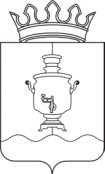 СОВЕТ ДЕПУТАТОВКЛЮЧЕВСКОГО СЕЛЬСКОГО ПОСЕЛЕНИЯСУКСУНСКОГО МУНИЦИПАЛЬНОГО РАЙОНАПЕРМСКОГО КРАЯР Е Ш Е Н И Е27.11.2018г										ПРОЕКТО назначении публичных слушаний по вопросу преобразования поселений, входящих в состав Суксунского муниципального района, путем их объединения, не влекущего изменения границ иных муниципальных образованийВ соответствии с частями 2,3 статьи 13, пункта 4 части 3 статьи 28 Федерального Закона от 06 октября 2003 года №131-ФЗ «Об общих принципах организации местного самоуправления в Российской Федерации»,  статьи 11 Устава Ключевского сельского поселения, Положением о порядке организации и проведения публичных слушаний, общественных обсуждений в Ключевском сельском поселении Суксунского муниципального района Пермского края, утвержденного решением Совета депутатов Ключевского сельского поселения от 16.08.2018 года  № 255, Совет депутатов Ключевского сельского поселения Суксунского муниципального района,РЕШАЕТ:1. Назначить проведение публичных слушаний по вопросу преобразования Суксунского городского поселения, Ключевского сельского поселения, Киселевского сельского поселения, Поедугинского сельского поселения, входящих в состав Суксунского муниципального района путем их объединения, не влекущего изменения границ иных муниципальных образований на 14.12.2018 года   начало в 16.00 часов.2. Определить место проведения публичных слушаний: Ключевской сельский дом культуры, находящийся по адресу: Пермский край, Суксунский район, с. Ключи, ул. 40 лет Победы, дом 173. Утвердить состав организационного комитета по подготовке и проведению публичных слушаний, согласно приложению 1.4. Утвердить порядок учета предложений по вышеуказанному вопросу и порядок участия граждан в его обсуждении, согласно приложению 2.5. Опубликовать (обнародовать) настоящее решение 29.11.2018 года в газете «Новая жизнь» Суксунского района и на официальном сайте Ключевского сельского поселения.6. Настоящее решение вступает в силу после его официального опубликования (обнародования).Приложение к решению Совета депутатов   Ключевского сельского поселения 					от 27.11.2018г №__СОСТАВ организационного комитета по вопросу преобразования поселений, входящих в состав Суксунского муниципального района, путем их объединения, не влекущего изменения границ иных муниципальных образованийПредседатель Коряков Николай Федорович – председатель Совета депутатовЗаместитель председателяМалафеев Александр Петрович – глава Ключевского сельского поселения – глава администрации Ключевского сельского поселенияЧлены комитета:Аристова Валентина Борисовна Климова Ольга Николаевна  Клепалов Роман ВячеславовичСеребренникова Елена ВалерьевнаТихомирова Екатерина АлександровнаПриложение 2к решению Совета депутатовКлючевского сельского поселения                     				от 27.11.2018г. №__ПОРЯДОК учета предложений по вопросу преобразования поселений, входящих в составСуксунского муниципального района, путем их объединения, не влекущего изменения границ иных муниципальных образований, и порядок участия граждан в его обсуждении1. Предложения по вопросу преобразования поселений, входящих в состав Суксунского муниципального района, путем их объединения, не влекущего изменения границ иных муниципальных образований, принимаются от граждан, постоянно проживающих на территории Ключевского сельского поселения и достигших 18 лет.2. Предложения граждан принимаются со дня опубликования (обнародования) настоящего решения по 13.12.2018 года включительно. Предложения граждан, направленные по истечении указанного срока, не рассматриваются.3. Предложения граждан направляются в письменном виде.4. Предложения по вопросу преобразования поселений, входящих в состав Суксунского муниципального района, путем их объединения, не влекущего изменения границ иных муниципальных образований, принимаются организационным комитетом по подготовке и проведению публичных слушаний в рабочие дни с 09:00 час. до 17:00 час. В здании администрации Ключевского сельского поселения по адресу: Пермский край, Суксунский район, с. Ключи, ул. Золина, дом 59  тел. 33431, либо направляются по почте по указанному адресу с пометкой на конверте «В организационный комитет по вопросу преобразования поселений, входящих в состав Суксунского муниципального района, путем их объединения, не влекущего изменения границ иных муниципальных образований.5. Участие граждан в обсуждении указанного вопроса, принятие и рассмотрение поступивших предложений проводятся в порядке, установленном Положением о порядке организации и проведения публичных слушаний, общественных обсуждений в Ключевском сельском поселении Суксунского муниципального района Пермского края, утвержденным решением Совета депутатов Ключевского сельского поселения от 16.08.2018 года  № 255Председатель Совета депутатов  Ключевского сельского  поселения                                                                                        Н.Ф.Коряков                                     Глава Ключевского сельского поселения – глава администрации Ключевского сельского поселенияА.П. Малафеев